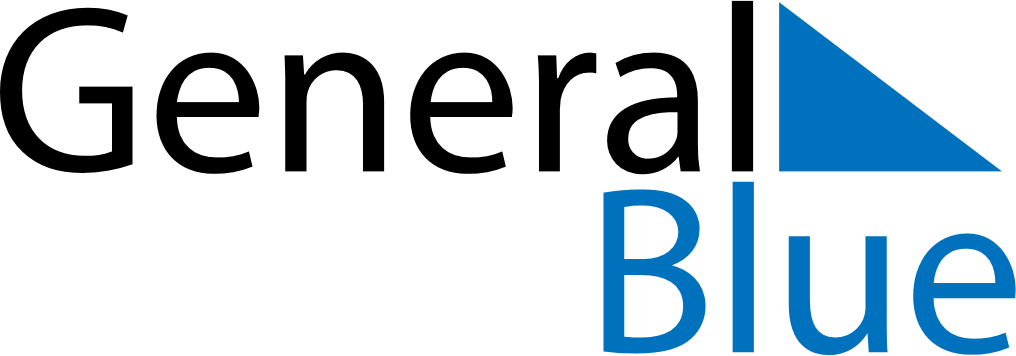 June 2024June 2024June 2024June 2024June 2024June 2024June 2024Tomboco, Zaire, AngolaTomboco, Zaire, AngolaTomboco, Zaire, AngolaTomboco, Zaire, AngolaTomboco, Zaire, AngolaTomboco, Zaire, AngolaTomboco, Zaire, AngolaSundayMondayMondayTuesdayWednesdayThursdayFridaySaturday1Sunrise: 6:12 AMSunset: 5:57 PMDaylight: 11 hours and 45 minutes.23345678Sunrise: 6:12 AMSunset: 5:57 PMDaylight: 11 hours and 44 minutes.Sunrise: 6:12 AMSunset: 5:57 PMDaylight: 11 hours and 44 minutes.Sunrise: 6:12 AMSunset: 5:57 PMDaylight: 11 hours and 44 minutes.Sunrise: 6:12 AMSunset: 5:57 PMDaylight: 11 hours and 44 minutes.Sunrise: 6:12 AMSunset: 5:57 PMDaylight: 11 hours and 44 minutes.Sunrise: 6:13 AMSunset: 5:57 PMDaylight: 11 hours and 44 minutes.Sunrise: 6:13 AMSunset: 5:57 PMDaylight: 11 hours and 44 minutes.Sunrise: 6:13 AMSunset: 5:57 PMDaylight: 11 hours and 44 minutes.910101112131415Sunrise: 6:13 AMSunset: 5:58 PMDaylight: 11 hours and 44 minutes.Sunrise: 6:14 AMSunset: 5:58 PMDaylight: 11 hours and 44 minutes.Sunrise: 6:14 AMSunset: 5:58 PMDaylight: 11 hours and 44 minutes.Sunrise: 6:14 AMSunset: 5:58 PMDaylight: 11 hours and 43 minutes.Sunrise: 6:14 AMSunset: 5:58 PMDaylight: 11 hours and 43 minutes.Sunrise: 6:14 AMSunset: 5:58 PMDaylight: 11 hours and 43 minutes.Sunrise: 6:15 AMSunset: 5:58 PMDaylight: 11 hours and 43 minutes.Sunrise: 6:15 AMSunset: 5:59 PMDaylight: 11 hours and 43 minutes.1617171819202122Sunrise: 6:15 AMSunset: 5:59 PMDaylight: 11 hours and 43 minutes.Sunrise: 6:15 AMSunset: 5:59 PMDaylight: 11 hours and 43 minutes.Sunrise: 6:15 AMSunset: 5:59 PMDaylight: 11 hours and 43 minutes.Sunrise: 6:16 AMSunset: 5:59 PMDaylight: 11 hours and 43 minutes.Sunrise: 6:16 AMSunset: 5:59 PMDaylight: 11 hours and 43 minutes.Sunrise: 6:16 AMSunset: 6:00 PMDaylight: 11 hours and 43 minutes.Sunrise: 6:16 AMSunset: 6:00 PMDaylight: 11 hours and 43 minutes.Sunrise: 6:16 AMSunset: 6:00 PMDaylight: 11 hours and 43 minutes.2324242526272829Sunrise: 6:17 AMSunset: 6:00 PMDaylight: 11 hours and 43 minutes.Sunrise: 6:17 AMSunset: 6:00 PMDaylight: 11 hours and 43 minutes.Sunrise: 6:17 AMSunset: 6:00 PMDaylight: 11 hours and 43 minutes.Sunrise: 6:17 AMSunset: 6:01 PMDaylight: 11 hours and 43 minutes.Sunrise: 6:17 AMSunset: 6:01 PMDaylight: 11 hours and 43 minutes.Sunrise: 6:17 AMSunset: 6:01 PMDaylight: 11 hours and 43 minutes.Sunrise: 6:18 AMSunset: 6:01 PMDaylight: 11 hours and 43 minutes.Sunrise: 6:18 AMSunset: 6:02 PMDaylight: 11 hours and 43 minutes.30Sunrise: 6:18 AMSunset: 6:02 PMDaylight: 11 hours and 43 minutes.